 Document 1: Introduction.    Les Spermaphytes (sperma, graine et phyte, plantes) comprennent les végétaux les plus perfectionnés du règne végétal : les plantes à graines. Elles représentent plus de 90% des espèces végétales, et regroupent aussi bien les conifères (les gymnospermes) que les plantes à fleurs (les angiospermes).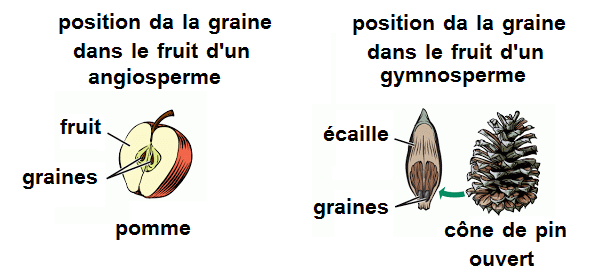 Comparez la position de la graine chez les angiospermes  et les gymnospermes, pourquoi parle-t - on de reproduction sexuée ?Document 2:   La fleur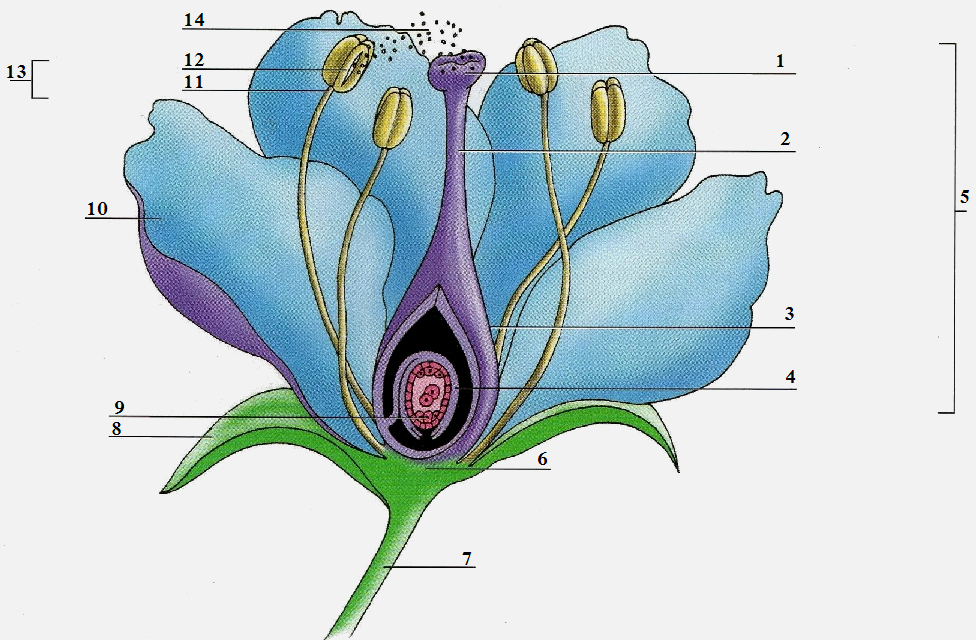 Complétez le schéma en ajoutant la légende . Document 1: Les carpelles.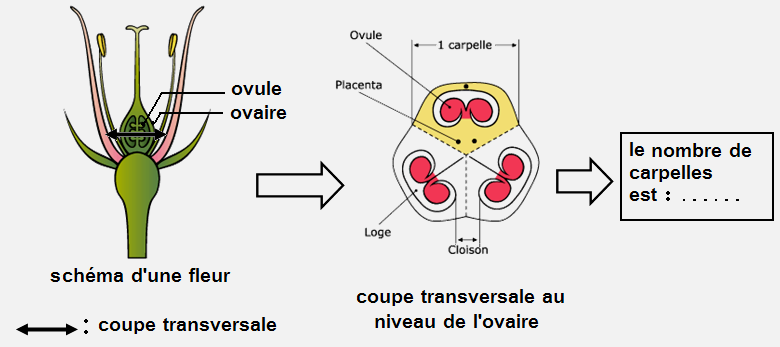 Document 2: Le diagramme floral.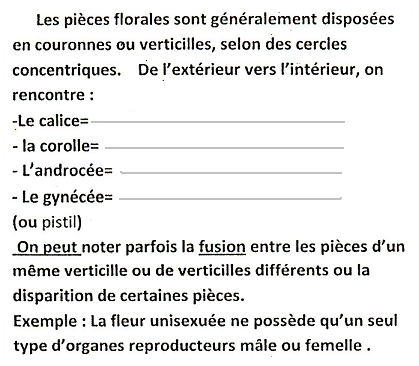 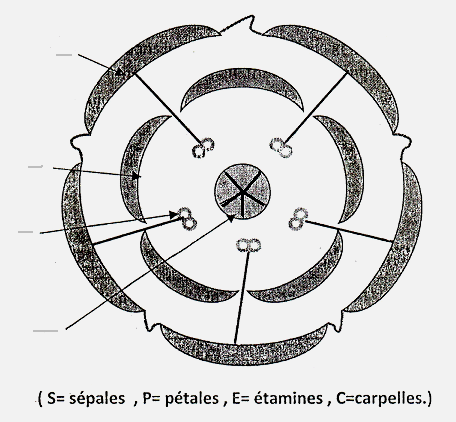 Complétez le document 2 et déterminez à partir du diagramme floral la formule  florale.